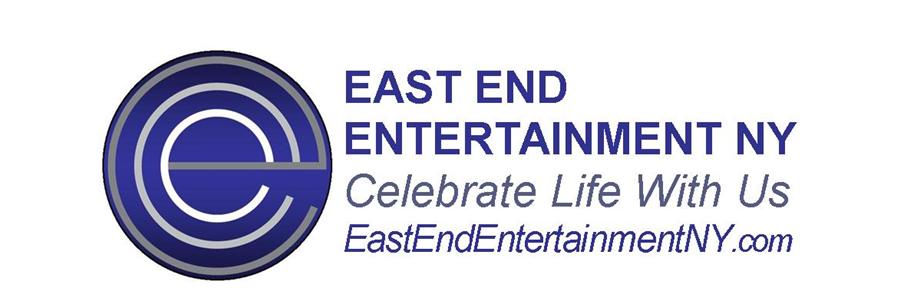 This is your special day. We can customize this form anyway you like.  In most cases it does not follow this sequence.SUBMIT FORM 30 days prior to the event for DJ performance60 days prior for LIVE Music requestsDate: ______	Start Time:__________	Location: _________	# of Guests: ______ Sunset Time:_______Approximate Percentage of Age Groups____ 0 - 9 	_____ 10 – 19	_____20 – 29	 _____30 – 39	_____40 – 59	_____60 & up Pre-Ceremony Music (about 30 minutes)Are cell phone photos permitted by the guests, or is the ceremony unplugged?Is there a #Hashtag?  If so, make it unique and easy to understand.Any items to distribute? Flower Petals, Bubbles, Beach BallsCEREMONY - 	Processional(s)	1)  Wedding Party  	title - artist	2)  Bride/Groom    	title - artist	Recessional		title - artistCOCKTAIL HOUR		titles – artistsRECEPTIONAre you taking sunset photos during the reception?  If so, what is the start and end time? Special Note: Often photographers may say it will take 10 minutes, however in reality it takes 30-45 minutes. Therefore it’s imperative we know ahead of time, so we can plan smooth transitions.Introductions      	1)  Wedding Party: 	title - artistfirst names, order and groupings 		Female's Name, Male's Name	2)  Wedding Couple: 	title - artistHow would the wedding couple like to be introduced?First Dance			title - artistInvite guests to share the first dance at some point? Yes/NoDance Set We highly recommend a dance set immediately after the first dance.Blessing yes/noWelcoming/Toast(s) Full Name(s)	If there are more than three toasts consider dividing the toasts into two sessions.Dance SetDinner/Main Course  	Additional Toast(s) Full Name(s)Dance set Cake Cutting The cake cutting typically occurs when there is about an hour left in the receptions. Select 2 songs, unless the cake cutting song is over 5 minutes.	1) The first song introduces the cake cutting (song title/artist)	2) The second song is for the actually cake cutting song and photo op  (song title/artist)Specialty Dances yes/no 	Bride/Groom dances with 			title - artist	Bride/Groom dances with 			title - artist	Specialty Dances can occur whenever you wish.  We have plenty of ideas ask us for details.Bouquet/Garter Toss yes/no Special Note: Approximately 15% of our weddings have a bouquet toss. About 1% do the garter toss. In lieu of a bouquet toss, approximately 5% of wedding couples select an anniversary dance.  This when the bouquet is presented to the longest married couple after a slow dance.	Bouquet toss? yes/no				title - artist	Garter off?  yes/no song				title - artist		Garter Toss? yes/no song			title - artist			Garter On?  yes/no song			title - artistDance set Last song(s) of the night				title - artistSee the next page for the music request form:Music requests:	Let us know any and specific songs / versions and artists you would like to hear.	We will try our best to play all of them.  Kindly place (***) in front of the songs that are MOST important.  Typically 25-50 songs are mixed per hour.If you need assistance feel free to contact us at ANYTIME.  We created various Spotify Playlists to assist with your music selections.  SPOTIFY PLAYLIST SEARCH @EastEndEntertainmentNY and look for our ‘e’ logo.Kindly submit your music request in a MS Word document, Google document or plain email text 	SPECIAL NOTE: For music requests, kindly use our music requests form below. It's a lot easier for us to read and pre-organize your into songs that will mix well together.Please DO NOT  submit this form in a pdf & NOT a Spotify link list   Thank you.List your music request & check off the music genres you would like to hear. 	 Great America Songbook		Big Band Jazz, Swing			Smooth Jazz	50s/60s Doo-Wop 			60s & 70s Motown & Soul		60s/70s Classic Rock	70s/80s Yacht Rock			60s-80s Happy Hour Classics 		80s/90s Classic Rock Rewind	90s/2000s Pop Rocks 			70s & 80 Disco				80s Dance	Big 80s Pop 				80s/90s Freestyle			80s/90s New Wave	80/90s House/Club			2000s House/EDM/Techno		2010s House/EDM/Techno	Deep House Covers			Lounge / Chill				80/90s Old Skool Hip Hop	2000s Hip Hop				2010s Hip Hop 				2020s Hip Hop Hip Hop	Reggaton				Reggae/Reggae Covers		Buchata	Meringue				Salsa					Calypso/Soca	Steel Drum				Instrumentals				60s, 70s, 80s Country	90s & 2000s Country			2010-2020 Country			Ethnic Requests	Line Dances (Typically we do not play line dances unless requested by the wedding couple)Cocktail Hour Vibetitle – artist Dinner Vibetitle – artistDinner Vibetitle – artistDO NOT PLAY LISTtitle – artistYour TOP 25 title – artistYour TOP 25 title – artistAdditional Favorites Requests title – artistAdditional Favorites Requests title – artist